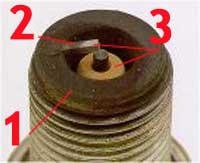 1: Réglage au ralenti : doit être noir (il vaut mieux être riche au ralenti, cela évite de serrer lorsque l'on coupe les gaz dans les descentes ). 2: Réglage de la montée en régime : doit être de couleur "chocolat". Si c'est noir c'est trop riche, si c'est blanc c'est trop pauvre. Jouer avec les clips de l'aiguille pour augmenter ou diminuer la richesse.3: Réglage à fond : Si c'est noir c'est trop riche (mettre un gicleur plus petit ou diminuer l'arriver d'air mais attention pour l'air , cela dérèglera aussi le reste). Si c'est blanc , surchauffe et risque de serrage. Donc Chocolat, nickel.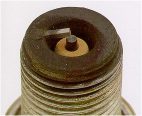 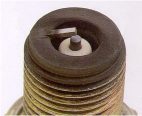 Bougie OK, porcelaine brune.Partie filetée noire ou chocolat (ralenti OK)Pas bon, porcelaine blanche.Partie filetée noire ou chocolat (ralenti OK) CARBURATEUR OK trop pauvre, surchauffe moteur et risque de serrage